DIVINO JESÚS 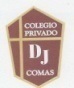 BASES PARA EL CONCURSO INTERNO “Conociendo el Perú y el Mundo”I.- DATOS GENERALES:Institución      : IEP. Divino Jesús de Comas. Directora         : Elba Ramírez García 	Área                  : Ciencias Sociales. Grados              : 5 º grado  de Primaria al 5 º  de Secundaria. Día                     : Miércoles 11  de Setiembre del año 2013.Responsable   : Ramos Inga, Miguel Ángel.                               Ríos Reyes, Rolando.II.- OBJETIVO:El presente concurso de “Conociendo el Perú y el Mundo” tiene por objeto concientizar y motivar de manera integral el desarrollo de las  capacidades de los estudiantes de 5 º grado  de Primaria al 5 º  de Secundaria, para seguir aportando en el proceso educativo, fomentando valores de compañerismo, solidaridad, competencia limpia, honestidad y responsabilidad.III.- PARTICIPANTES Participaran los educandos del 5 º grado  de Primaria al 5 º  de Secundaria.IV.- GENERALIDADES El concurso se realizará durante la semana del aniversario de la Institución.Cada respuesta correcta tiene un puntaje de 10 puntos.Solo pasan a la 3era fase el equipo que haya obtenido más del 50% del puntaje general.De los  Profesores:Cada tutor entregara en una hoja bond A4 los nombres y apellidos de los concursantes, salón (grado y sección) y el nombre del tutor.Los tutores se colocaran a un costado de sus alumnos durante el concurso debidamente presentados.Todos los docentes supervisaran el buen desarrollo del concurso manteniendo el orden y la disciplina  en los educandos.Los tutores deberán tener una hoja y un lapicero azul o negro para anotar los puntos ganados por sus alumnos, solo de manera preventiva en caso exista alguna observación o disconformidad.De los Estudiantes: Los alumnos (2) se presentaran debidamente uniformados, caso contrario se les restara puntos según los organizadores.El tiempo máximo de responder las preguntas son de 4 segundos.La voz de los concursantes debe ser fuerte y clara, dado el espacio o ambiente podría no escucharse sus repuestas.Las respuestas del concurso de conocimientos debe ser tal como se les entregado anticipadamente para evitar ambigüedad o divagaciones. El equipo, dos alumnos o uno de los dos, se equivoca será punto para el otro equipo.Del Jurado:Los organizadores (profesores Miguel Ángel, Rolando).Un padre de familia invitado.Un alumno por cada salón de los concursantes. De los Concursantes:5to A de Primaria Vs 5to B de Primaria.6to A de Primaria Vs 6to B de Primaria.1ero A de Secundaria Vs 1ero B de Secundaria.2do A de Secundaria Vs 2do B de Secundaria.3ero A de Secundaria Vs 3ero B de Secundaria.4ero de Secundaria Vs 5to A de Secundaria.5to A de Secundaria Vs 5to B de Secundaria.4ero de Secundaria Vs 5to B de Secundaria.Entre los tres salones (4to y 5tos) solo pasan a la 3era fase los dos  equipos que hayan obtenido más del 50% del puntaje general.